The CILATAMAbout us?The Carlyle Institute of Latin America (CILATAM) is an international institute of excellence that brings together the best experts in three specific areas of professionalization: Promotion of Culture, Consulting and Training.It deals with both the commercial and cultural areas, enabling a great diversity of events in an always creative and purposeful way, acting in conjunction with national and foreign institutes, from its headquarters located in Mexico City.•	MissionThe Institute is an organization that brings together companies and other entities through activities such as formal meetings and cultural events. In terms of training, it teaches programs at the upper secondary and higher level dedicated to training professionals of excellence with a high degree of competence and a broad social and humanistic sense, in the areas of professional services, teaching, research, administration, financing and infrastructure.•	VisionThe Institute will strive to be the best source of guidance to know the ideal organizations in Latin America, based on our advice and cultural events. We fully identify with the ideals, values ​​and commitments framed in our statutes, with a high humanitarian and social sense.Our values• Quality: All our work and projects are based on offering quality services at the best market price. Lasting relationships with our clients are our best reference. We put a job well done before any other consideration in everything we do.• Transparency: Your company from the beginning to the end will be punctually and personally informed, both of the development of the work and of possible incidents.• Flexibility: We adapt our projects to the needs of your company. During the development of the projects we consider your indications and suggestions to the maximum.• Confidentiality: Both in the request for budgets and in the preparation of our projects we keep the utmost discretion and respect for the privacy and intimacy of our clients.• Punctuality: We undertake by contract to comply with the established delivery dates.• Professionalism: All our projects are carried out by professionals, they are endorsed and certified by the Professional Associations and/or before the pertinent authorities.• Culture, a key commitment• The Carlyle Institute has a strong commitment to culture. We organize exhibitions, concerts, presentations, gastronomic samples and a great variety of cultural activities that contribute to the artistic and professional wealth of contemporary society. Cultural centers, corporate offices, universities, shopping malls, and various forums join our effort to share human talent and creativity that foster harmony and trust at a social level.Generally a cultural event involves some specific branch of art or culture. Sometimes they summon the uses and customs of the locality or the region. Cultural events can be of a diverse nature: Simple, such as a two-hour presentation addressed to a select group, or of considerable complexity, such as a mega-festival in commemoration of some important date for a town or locality, with special activities during a week of festivitiesThe GANDHI MANDELA FOUNDATION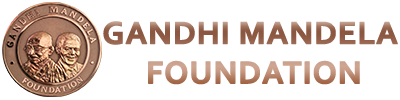 Mahatma Gandhi and Nelson Mandela have been two prominent and inspiring world leaders of the 20th century who fought hard to eliminate social ills like racism and colonialism. Both are considered father figures in their respective nations. They helped shape democracy in their countries. The activities of our global foundation and the Gandhi Mandela Awards aim to promote the legacy of the two great leaders.The Gandhi Mandela Foundation (GMF) is a registered trust of the Government of India that promotes individual liberty, civil liberties and human rights throughout the world. Headquarters are located in New Delhi and global presence includes the United States, Africa, Russia, the United Kingdom, Switzerland, China, Nepal, Bangladesh and Mexico.The Foundation instituted the Gandhi Mandela Awards on the 150th anniversary of Gandhiji's birth to celebrate those who have carried on the legacies of Mahatma Gandhi and Nelson Mandela. The Chairman of the Foundation is Indian Hindu spiritual leader Swami Avdheshan and Giri Ji Maharaj (Chairman of the Hindu Dharma Acharya Sabhab and a board member of the World Council of Religious Leaders).The Most Illustrious Order of Saint Patrick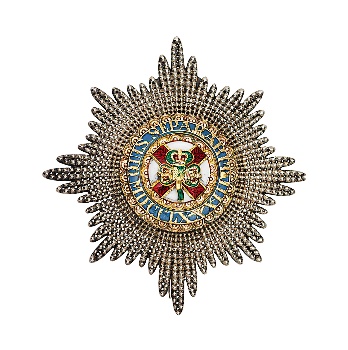 "The Most Illustrious Order of Saint Patrick" was a British Order of Chivalry associated with Ireland. It was created in 1783 by George III, but regular knighting of Saint Patrick lasted until 1922, when most of Ireland became independent as the Irish Free State.Although the Order technically still exists, no one has been knighted to St Patrick since 1936, and the last knight, Prince Henry, Duke of Gloucester, died in 1974. The Queen, however, remains Sovereign of the Order, and one officer, the Ulster King of Arms (now combined with the Norroy King of Arms), also survives.Saint Patrick is the patron of the order, and his motto is Quis separabit?, "Who shall separate us?", an allusion to the Vulgate translation of Romans 8:35, "Who shall separate us from the love of Christ?"Most of the British orders of chivalry cover the entire Kingdom, but each of the three largest orders belongs to only one constituent nation. The Order of Saint Patrick, belonging to Ireland, is the least of these three in precedence and age. Its equivalent in England is the Most Noble Order of the Garter, the oldest order of chivalry in the United Kingdom, dating from the mid-14th century. In Scotland there is the Most Ancient and Most Noble Order of the Thistle, dating, in its modern form, from 1687.The Order gained international coverage in 1907, when its regalia, known as the Irish Crown Jewels, was stolen from Dublin Castle shortly before a visit by the Order's Sovereign, King Edward VII. His whereabouts remain a mystery.The Order in Latin AmericaThe Illustrious Order of Saint Patrick is an order of chivalry associated with Ireland located in Mexico City. It is intended to encourage and recognize activities in Latin America that are pro-Ireland, and activities in Ireland that are pro-Latin America, and the people responsible for them. Its operations are based on strict ethical standards and procedures, and are free from religious, political or other bias.The order is made up of fifty members, each of whom is assigned an individual number; and once elected, members retain their number in the Order until their voluntary retirement, retirement, or death. Membership in the Order is open to both sexes.The Order is headed by a Grand Master, elected for a four-year term. He or she can be reelected. A Cabinet of the Order is also appointed when the Grand Master begins his mandate and will have the same duration. This cabinet is made up of a secretary, treasurer, and other officials that the Grand Master has selected from current and active members.The formal uniform of the Order comprises a toga. For regular events and meetings, this gown is worn with the appropriate insignia, with a dark business suit with white shirt and dark green tie (male members), or white blouse and dark green scarf (female members). At black-tie events, a tuxedo (for men) or a formal dark suit (for women) is worn.ConsultancyInnovation CommitmentAs a consulting firm, we are always exploring new paths. We are an example of constant innovation. At CILATAM we constantly reinvent ourselves, always looking for how to be better and more assertive when seeking the total satisfaction of our customers.Quality CommitmentHuman Development CommitmentAt our firm and through our line of business, we know that the main factor that defines our success is human capital. At CILATAM we select highly productive personnel, focused on results. Trained, motivated and committed human capital that contributes to the human and professional development of our clients as well as their own.Quality Commitment of Our ServicesAt CILATAM we live a culture of continuous improvement. The internal application of best practices allows us to guarantee the quality of our services and the fulfillment of our commitments.Image CommitmentOur image as consultants is our image as a firm. The responsibility and performance of our staff is of the highest level.The Professional Training Program aspires to be the main option for professional, technical and high-skill studies for those seeking new employment alternatives. The Institute is characterized by the efficiency and effectiveness of its services and incorporates the most advanced techniques that propose agile solutions to face the realities of today's world.CILATAM constantly strengthens its links with civil, social, governmental and business organizations in order to expand its service possibilities. It proposes a new model of learning and professionalization and integration with the company that facilitates the technological development of the people it trains and imparts the greatest dynamism to the management and application of knowledge.